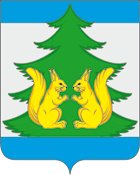 Контрольно-счетная комиссия муниципального образования «Ленский муниципальный район»ул. Бр.Покровских,  д.19,  с.Яренск,   Ленский р-н,   Архангельская область      165780, тел.(818 59) 5-25-84, email ksklensky@mail.ru_______________________________________Заключениео результатах экспертно-аналитического мероприятия«Экспертиза муниципальных программ» 1. Основание для проведения экспертно-аналитического мероприятия: п.7 ч.2 ст. 9 Федерального закона от 07.02.2011 № 6-ФЗ «Об общих принципах организации и деятельности контрольно-счетных органов субъектов Российской Федерации и муниципальных образований», п.3.8  плана работы контрольно-счетной комиссии МО «Ленский муниципальный район» на 2016 год2. Предмет экспертно-аналитического мероприятия:   муниципальная программа  «Ремонт и содержание сети автомобильных дорог, находящихся в собственности МО «Ленский муниципальный район» на 2017–2020 годы». 3. Объект (объекты) экспертно-аналитического мероприятия: Администрация МО «Ленский муниципальный район».4. Срок проведения экспертно-аналитического мероприятия с 1 декабря по 5 декабря 2016 года.        5. Цель экспертно-аналитического мероприятия:   выявление или подтверждение отсутствия нарушений и недостатков в муниципальных программах, создающих условия неправомерного и (или) неэффективного использования средств бюджета муниципального образования, невыполнения (неполного выполнения) задач и функций муниципального образования. В ходе экспертизы осуществляется содержательное рассмотрение и оценка муниципальной программы.6. Результаты мероприятия:  В   настоящее время на территории МО «Ленский муниципальный район» действуют постановления Администрации МО «Ленский муниципальный район» от 20 июня 2011 года № 72 «Об утверждении Стратегии развития муниципального образования «Ленский муниципальный район» до 2020 года» и от 30 апреля 2014 года  № 283 – н «Об утверждении Порядка разработки и реализации муниципальных программ МО «Ленский муниципальный район» (далее Постановление 283-н). В соответствии с Постановлением Администрации МО «Ленский муниципальный район» от 06.06.2016 года №322 «Об утверждении перечня муниципальных программ МО «Ленский муниципальный район», разрабатываемых в 2016 году» утвержден перечень муниципальных программ МО «Ленский муниципальный район», разрабатываемых в 2016 году. Муниципальная программа  «Ремонт и содержание сети автомобильных дорог, находящихся в собственности МО «Ленский муниципальный район» на 2017–2020 годы» включена в утвержденный перечень.Экспертиза проведена по представленным документам:- Постановление  Администрации МО «Ленский муниципальный район» от    25 июля  2016 года  № 422-н «Об утверждении муниципальной программы «Ремонт и содержание сети автомобильных дорог, находящихся в собственности МО «Ленский муниципальный район» на 2017–2020 годы»;         - иные документы (по запросу КСК) по разработке проекта муниципальной программы в соответствии с Постановлением 283-н  не предоставлены.           Установлено в ходе проведения экспертизы муниципальной программы:  1. Постановлением № 422-н от 25.07.2016 года была утверждена муниципальная программа «Ремонт и содержание сети автомобильных дорог, находящихся в собственности МО «Ленский муниципальный район» на 2017–2020 годы»  (далее Программа).          2. В паспорте Программы:          2.1. Ответственным исполнителем (разработчиком) Программы   утвержден   Отдел производственной сферы, жилищно-коммунального и сельского хозяйства Администрации МО «Ленский муниципальный район»,   что нарушает  ст. 179 БК РФ, гл.6 ст.37 п.20 Устава  МО «Ленский муниципальный район» и противоречит заявленному исполнителю мероприятий  Программы. 2.2.  В графе «Основание для разработки Программы», в нарушение п.8 Постановления 283-н не указан нормативный документ - Постановление Администрации МО «Ленский муниципальный район» от 06.06.2016 года №322 «Об утверждении перечня муниципальных программ МО «Ленский муниципальный район», разрабатываемых в 2016 году», не указаны документы, определяющие стратегию района. Не указано наименование областной государственной программы. Установлено, что мероприятия, предусмотренные в Программе, соответствуют мероприятиям, заявленным в   государственной программе Архангельской области «Развитие транспортной системы Архангельской области (2014 - 2020 годы)», утвержденной Постановлением Правительства Архангельской области от 08.10.2013 N 463-пп, то есть отдельной Программы в области ремонта и содержания дорог в области нет.         2.3. В нарушение приложения №1 Постановления 283-н, раздела 2 Программы в графе «Целевые показатели и индикаторы Программы» наименование двух первых показателей сдвоены.2.4. В нарушение приложения №1 Постановления 283-н, раздела 4 Программы в графу «Соисполнители программы» не включены иные  юридические и физические лица, определенные  в соответствии с законодательством о   размещении заказов на поставку товаров выполнение работ, оказание услуг для  муниципальных нужд.  2.5. В нарушение приложения №1 Постановления 283-н,  оформлена графа «Объемы и источники  финансирования Программы».           2.6. В нарушение приложения №1 Постановления 283-н,  оформлена графа «Ожидаемые конечные результаты реализации Программы», не проставлены конкретные результаты  выполнения Программы,   с числовыми значениями в абсолютном выражении или в    
процентах. Также формулировки отличаются от заявленных результатов в разделе 6 Программы. 3. Раздел 2 "Цели, задачи, сроки и этапы реализации программы, целевые индикаторы и показатели": в   соответствии с   п.9 Постановления 283-н формирование муниципальных программ должно осуществляется исходя из стратегических целей развития района.  Цель   Программы:  - доведение доли автомобильных дорог с усовершенствованным типом покрытия не менее 3,6%, с промежуточным типом покрытия не менее 25% от общей протяжённости автомобильных дорог общего пользования местного значения, находящихся в собственности МО «Ленский муниципальный район»;- содержание автомобильных дорог общего пользования местного значения в соответствии с нормативными требованиями.       В стратегии развития района до 2020 года одним из мероприятий задачи «создание благоприятного инвестиционного климата на территории района», является ремонт дорог во всех 4 поселениях.            В соответствии с п.7 Постановления 283-н задача Программы должны отражать совокупность взаимосвязанных заданий по осуществлению муниципальных функций, направленных на достижение цели реализации Программы. Программой поставлены задачи:- приведение сети автомобильных дорог общего пользования
местного значения в соответствие с нормативными требованиями к автомобильным дорогам;                   
        - ремонт и содержание автомобильных дорог общего пользования местного
значения, находящихся в собственности МО «Ленский муниципальный район».                КСК считает, что задачи составлены не корректно, так как исходя из раздела 1 Программы и из целей Программы,  вторая задача раскрывает первую задачу, объединяя  способы приведение сети автомобильных дорог  в соответствие с нормативными требованиями.В перечне целевых индикаторов и показателей для мониторинга реализации программных мероприятий  по задаче №2 отсутствуют показатели по ремонту дорог.            Согласно   Федеральному закону от 08.11.2007 N 257-ФЗ   "Об автомобильных дорогах и о дорожной деятельности в Российской Федерации и о внесении изменений в отдельные законодательные акты Российской Федерации" различаются   понятия ремонта и содержания дорог, исходя из комплекса работ, так:   - капитальный ремонт автомобильной дороги - комплекс работ по замене и (или) восстановлению конструктивных элементов автомобильной дороги, дорожных сооружений и (или) их частей, выполнение которых осуществляется в пределах установленных допустимых значений и технических характеристик класса и категории автомобильной дороги и при выполнении которых затрагиваются конструктивные и иные характеристики надежности и безопасности автомобильной дороги и не изменяются границы полосы отвода автомобильной дороги;- ремонт автомобильной дороги - комплекс работ по восстановлению транспортно-эксплуатационных характеристик автомобильной дороги, при выполнении которых не затрагиваются конструктивные и иные характеристики надежности и безопасности автомобильной дороги;- содержание автомобильной дороги - комплекс работ по поддержанию надлежащего технического состояния автомобильной дороги, оценке ее технического состояния, а также по организации и обеспечению безопасности дорожного движения.     Следовательно, объединение в одной задаче различных комплексов работ нецелеобразно, так как их исполнение (выполнение мероприятий) подразумевает достижение  результатов различными оценками.4. В соответствии с  Постановлением 283-н    раздел 3 «Перечень программных мероприятий» должен содержать перечень мероприятий, которые предлагается реализовать для решения задач муниципальной  программы и достижения поставленных целей. Мероприятия должны быть увязаны по срокам, ресурсам и в итоге обеспечивать достижение целевых индикаторов и показателей соответствующих задач программы. Мероприятия программы должны быть конкретными, исключающими неясность толкования, направленными на получение конечного результата, подлежащего оценке. В графе  «Ожидаемые  
результаты  реализации  мероприятия»  указываются конкретные результаты реализации мероприятия Программы.    Программой предусматриваются мероприятия:   - капитальный ремонт и ремонт автомобильных дорог общего пользования местного значения, находящихся в неудовлетворительном и аварийном состоянии;          - содержания автомобильных дорог общего пользования местного значения в соответствии с нормативными требованиями. В ходе анализа установлено, что в нарушение Постановления 283-н в таблице «Перечень программных мероприятий муниципальной программы…» не заполнены наименования  Задачи №1 и Задачи №2, поэтому не определить, на реализацию какой задачи направлены заявленные мероприятия. Мероприятие по достижению Задачи №1 соответствует Задаче №2 (по паспорту, по разделу 2 Программы, по показателям исполнения Программы), что подтверждает  выводы пункта 3 Заключения КСК.              Установлено по данному разделу Программы: мероприятия ввиду некорректно составленных задач не совпадают с показателями и индикаторами Программы, установленными в разрезе задач в разделе 2 Программы:Графа « Источники    финансирования»   по наименованиям источников заполнена в нарушение приложения №1 постановления 283-н. В графе «Ответственный исполнитель, соисполнители» в нарушение раздела 4 Программы не включены иные  юридические и физические лица, определенные  в соответствии с законодательством о   размещении заказов на поставку товаров выполнение работ, оказание услуг для  муниципальных нужд.  5. В разделе «механизм реализации Программы» не предусмотрен механизм исполнения программы, путем передачи полномочий поселениям, как это происходит в 2016 году.  6. В  разделе «Ресурсное обеспечение программы» таблица «Распределение объемов финансирования Программы…»оформлена с нарушением приложения №1 постановления 283-н.           7. В нарушение п.10,13  Постановления 283-н отсутствуют пояснительная записка, документы по согласованию проекта муниципальной программы, КСК не представлены.Вывод: С учетом изложенного утверждённая муниципальная программа  «Ремонт и содержание сети автомобильных дорог, находящихся в собственности МО «Ленский муниципальный район» на 2017–2020 годы».- частично оформлена и разработана с  нарушением Постановления Администрации МО «Ленский муниципальный район» от 30 апреля 2014 года  № 283 – н «Об утверждении Порядка разработки и реализации муниципальных программ МО «Ленский муниципальный район»;- финансово-экономическую экспертизу утвержденной муниципальной программы   провести в   невозможно, так как предполагаемые расходы при разработке проекта не подтверждены расчетами. Председатель контрольно счетной комиссии   МО «Ленский муниципальный район»                                                                        С.Е. АлексееваЗаместитель председателя контрольно счетной комиссии   МО «Ленский муниципальный район»                                                                     А.В. Корольковаот 5 декабря   2016 года   №  117 Председателю Собрания депутатов МО «Ленский муниципальный район»       Т.С. Лобановой,Главе   МО «Ленский муниципальный район»А.Г.ТорковуНаименование
мероприятияОжидаемые  
результаты  
реализации  
мероприятияНаименование целевых  
показателей и     
индикаторов Программы, соответствующих мероприятиюОбеспечение достижения целевых индикаторов задач  Программы мероприятиями1234Задача 1нетнетдоля автомобильных дорог с промежуточным типом покрытия от общей протяженности автомобильных дорог находящихся в собственности МО «Ленский муниципальный район»2017г.-19%, 2018г.-21%2019г. -23%, 2020г.-25%.В нарушение постановления 283-н  мероприятия задачи №1 не нацелены на достижение показателей и индикаторов Программы (по задаче №1).Данные индикаторы получаются от результата всего комплекса мер    обслуживания автомобильных дорог (и ремонта и содержания).Следовательно, задачи составлены некорректно. нетнетдоля автомобильных дорог с усовершенствованным типом покрытия от общей протяженности автомобильных дорог находящихся в собственности МО «Ленский муниципальный район», 2017г.-2,6%, 2018г.-2,9%2019г. -3,2%, 2020г.-3,6%.В нарушение постановления 283-н  мероприятия задачи №1 не нацелены на достижение показателей и индикаторов Программы (по задаче №1).Данные индикаторы получаются от результата всего комплекса мер    обслуживания автомобильных дорог (и ремонта и содержания).Следовательно, задачи составлены некорректно.1.Содержание автомобильных дорог находящихся в собственности МО «Ленский муниципальный район»(профилирование дорожного полотна, расчистка автодорог от снега, вывоз снега с автодорог и тротуаров, намораживание и содержание ледовой переправы, чистка водоотводных канав, приобретение и установка дорожных знаков, обустройство тротуаров и мостовых переходов).- снижение рисков возникновения случаев ДТП;- улучшение качества транспортного обслуживания населениянетВ нарушение постановления 283-н  мероприятия задачи №1 не нацелены на достижение показателей и индикаторов Программы (по задаче №1).Данные индикаторы получаются от результата всего комплекса мер    обслуживания автомобильных дорог (и ремонта и содержания).Следовательно, задачи составлены некорректно.Задача №2нетнетСредняя стоимость годичного содержания 1 км автомобильных дорог с усовершенствованным и промежуточным типом покрытия, тыс. руб.2017г.-32,4  2018г.-34,02019г. -35,6  2020г.-37,2 В нарушение постановления 283-н   показатели и индикаторами Программы по 2 задаче не имеют мероприятий по их выполнению, мероприятие расположено в задаче №1.  2.Ремонт автомобильных дорог находящихся в собственности МО «Ленский муниципальный район»- сокращение доли автомобильных дорог общего пользования местного значения, не соответствующих нормативным требованиям;- снижение рисков возникновения случаев ДТП;-улучшение качества транспортного обслуживания населения.нет  В нарушение постановления 283-н  нет конкретного выполнения по годам, по количеству.      Какие конкретно ремонты будут производиться,  не прописано (о наличии другого документа по плану ремонта дорог в Программе так же не заявлено), хотя в разделе 1 Программы заявлено, что отсутствие согласованной программы ремонта и содержания дорожной сети является одной из проблем данной отрасли.